ConditionsCopy and paste the required information for the relevant unit directly from the syllabus. ContextSuggested items to include are:purpose of the taskinformation about the audiencerelevance of the instrument to the unit of workdescription of the scenario that students will address when completing the task.TaskAdd task, i.e. copy and paste the task information from the relevant unit and then contextualise the task to align to your school and student needs.SpecificationsCopy and paste the specifications directly from the syllabus. You can then contextualise this further to align to the specific task you have developed.This task requires you to:StimulusIf this is an:investigation — delete this sectionextended response — add stimulus information. Use appropriate titles and a numbering system as necessary.CheckpointsInsert or delete due dates and sign-off as required. Insert a maximum of five checkpoints.Authentication strategiesSelect at least one strategy from the following list. Delete strategies not required.The teacher will provide class time for task completion.Students will produce sections of the final response under supervised conditions.Students will each produce a unique response by … Students will provide documentation of their progress .The teacher will collect copies of the student response and monitor at key junctures.The teacher will collect and annotate drafts.The teacher will conduct interviews or consultations with each student as they develop the response.Students will use plagiarism-detection software at submission of the response.Students must acknowledge all sources.Students must submit a declaration of authenticity.Students will produce summaries during the response preparation.The teacher will conduct interviews after submission to clarify or explore aspects of the response.The teacher will compare the responses of students who have worked together in groups.The teacher will ensure class cross-marking occurs.ScaffoldingInstrument-specific standards :  —Choose one of the following for the ISS subtitle:A2: Extended response — Money managementB2: Investigation — Food and nutritionC2: Investigation — World of workD1: Extended response — Law mattersE1: Extended response — Contemporary societyF2: Investigation — Identity © State of Queensland (QCAA) 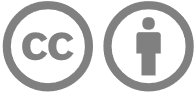 Licence: https://creativecommons.org/licenses/by/4.0 | Copyright notice: www.qcaa.qld.edu.au/copyright — 
lists the full terms and conditions, which specify certain exceptions to the licence. | 
Attribution: ‘© State of Queensland (QCAA) ’ — please include the link to our copyright notice.Workshop sample assessment templateThis sample has been compiled by the QCAA to assist and support teachers in planning and developing assessment instruments for individual school settings.Schools develop internal assessments for each Applied subject, based on the learning and assessment described in the syllabus.To use this template, teachers should:customise the school information section and subject detailscomplete the unit and module section using information from the syllabus, delete the QCAA logo, and replace ‘Queensland Curriculum and Assessment Authority’ with the school name in all footersconsider the conditions prescribed in the syllabusconstruct assessment items in the provided fields. Refer to the guidance provided in yellow in the template. This guidance refers to content to be entered include stimulus items within the template or attached separately, if appropriaterefer to the Assessment techniques section of the syllabus for further information about subject-specific specifications for the assessment technique and objectives that need to be assessed remove the text in blue from the assessment instrument when it is completed. The text in blue provides formatting tips and instructions to writers.Overall resultTechniqueCopy the technique directly from the syllabus, i.e. Investigation or Extended response.Unit Copy and paste the unit option directly from the syllabus, i.e. Option A: Lifestyle and financial choicesOption B: Healthy choices for mind and bodyOption C: Relationships and work environmentsOption D: Legal and digital citizenshipOption E: Australia and its place in the worldOption F: Arts and identityResponse requirements Copy the response requirement chosen from the syllabus listIndividual/groupIndividualIf the technique is an investigation, insert the following information from the syllabus.The following aspects of the task may be completed as a group: devising and refining guiding questions collecting and collating information.OtherUse approximately 10–15 hours of class time to prepare your response. You can develop your responses in class time and your own time.ResourcesInsert the relevant instruction for this instrument.Extended response: stimulus is providedInvestigation: internet and other sources.ExplainExamine ApplyCommunicateGradeThe student work has the following characteristics:The student work has the following characteristics:The student work has the following characteristics:The student work has the following characteristics:The student work has the following characteristics:The student work has the following characteristics:significant explanations of concepts and skills comprehensive examination of information related to the contextcomprehensive application of knowledge to make decisionsfluent communication for the context, purpose and audienceAsubstantial explanations of concepts and skills considered examination of information related to the contexteffective application of knowledge to make decisionseffective communication for the context, purpose and audienceBexplanations of concepts and skills examination of information related to the contextapplication of knowledge to make decisionscommunication for the context, purpose and audienceCpartial explanations of concepts or skills partial examination of information related to the contextpartial application of knowledge to make decisionspartial communication for the context, purpose or audienceDidentification of concepts or skills.identification of information related to the context.identification of a decision.communication of a response.E